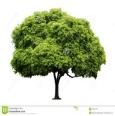 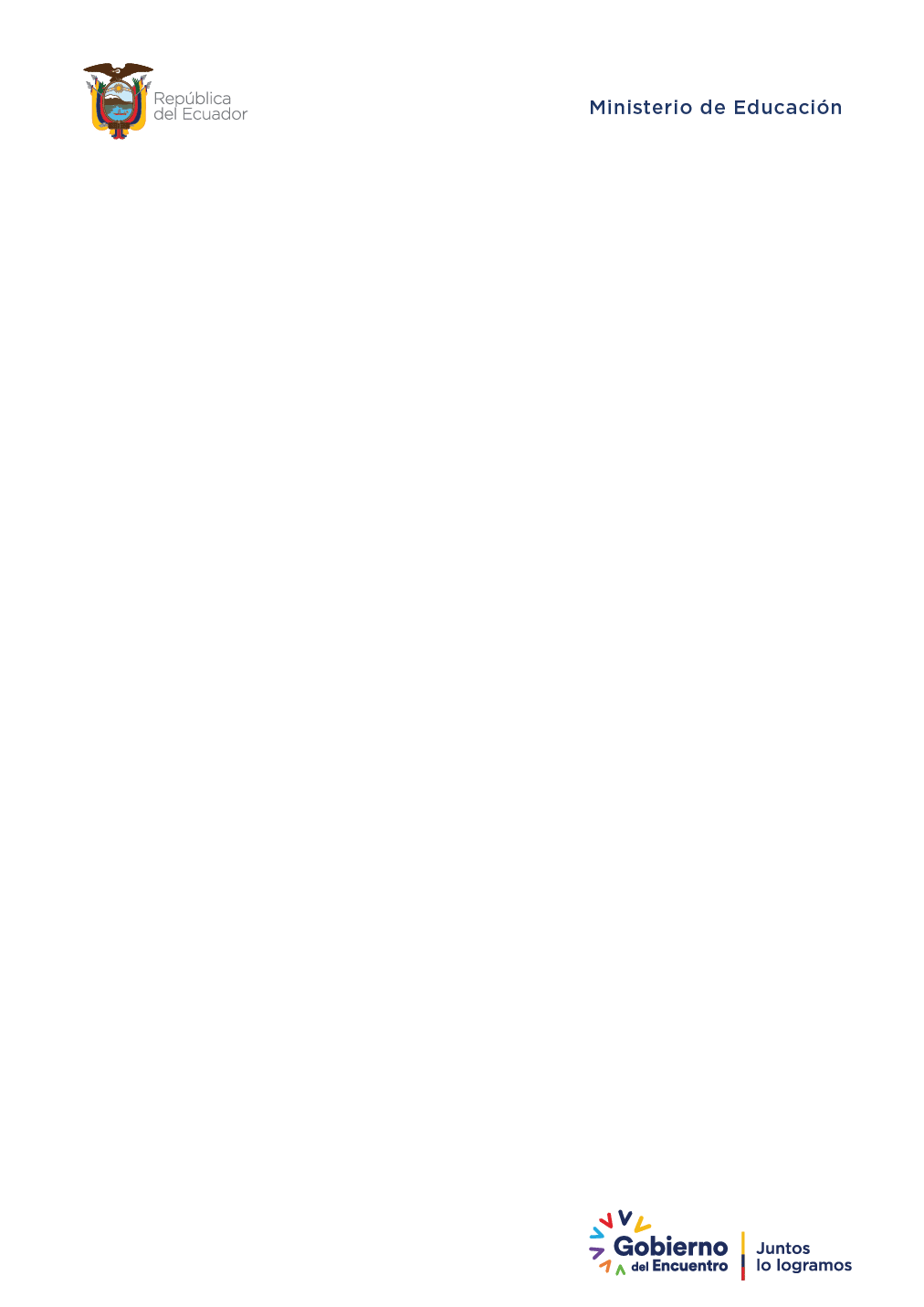 2022 Environmental Education projects schedule:Mays: CompostingObjective: construct a compost bin in the site where the community garden will be and possibly one in the school area.Establish a location for compost processing where it won’t affect the air quality of the school when class is in session but close enough to use for school gardens and nursery project which will move into next month’s ongoing project.Start a class competition for collecting compostable material from homes and businesses. Materials: mesh wire and bamboo posts, shovels, pitchforks for turning over decaying materials, old straw or hay that can be layered between June: Community GardenObjective: create a community garden space where students can plant starts and cultivate and learn about local plants. This will be a part of continuing May’s project learning about the nutrient cycle, production farming and plant lifecycles. Plans for the garden will be good presentation material for the international environment day flea market. Find and create a garden space in the community with good access to water and safe access to students and participating family members. We will need to build up the soil and Begin collecting used plastic bottles to house plant starts which can be started from seed or from small nursery plants  This project will continue over the course of the school year. students will need to participate in watering, weeding and matenince of the garden for it to be successful. Materials needed: soil shovels, hand trowels, rakes watering cans, protective gloves    July: Monofilament Recycling:Objective: Reduce the amount of fishing plastics that are left in the water from Canoas fishing industry and reducing therefore the harm done by nets and fishing line to the ecosystem.Build easily accessible disposal sites for fisherman as they come in from the ocean.  Make durable signs explaining the importance of properly disposing of these items so they don’t end up in the water.Partnering with local Fisherman who are like-minded will help with the success of this project.The old fishing line and nets will be collected as part of next month’s emphasis on beach clean ups. Materials needed: old plastic barrels or buckets with lids, bamboo posts, laminated signs.August: Beach Clean-upObjective: Learn about beach health and single use plastics and garbage and its effects on the health of the ocean by helping clean it up. It would be a good opportunity for inclusive community learning. Organize a schedule where each class participates in a monthly or by monthly beach clean-up. Reward the class with a competition or end of the year party, whichever class has the most people show up will win.Materials needed: Garbage bags, protective gloves and parental participation would be helpful.September: Riparian Zone RestorationObjective: Learning about erosion and larger environmental systems impacted by agriculture and animal production. Students will learn to identify watershed areas impacted by human activity.Field trip to riparian zones (the river) where students will identify plants and areas of human erosion. This would be another great opportunity to invite members of the community to participate.students will learn to read land use maps and identify different regions of land use. National parks, towns, rivers and water sources.Materials needed: land use maps and maps of National reserves in the coastal region.October: Public Land Access Objective: Following the Riparian Restoration project students will learn about public land access and the rights they have as Ecuadorians to natural resources. Physical education.  Field trip to a national reserve for hiking and exploring enjoying the outdoors.Materials Needed: Transportation, parents to help supervise. November: Sustainable Business of the FutureObjective: Learning about environmentally friendly business practices Reduce Reuse Recycle students will research local industries to find sustainable practices and innovative ideas.Students will present a project any using Reduce Reuse Recycle theme and show how they applied it to their life. incorporating computer science to communicate graphically their ideas.Bottle collection, reusing old martials in any of the previous projects where students can apply Materials needed: art supplies, computer access  December: Tree PlantingObjective: To replant trees in deforested areas. The focus will be on areas where landowners would like to accommodate the students planting January: Turtles Nesting Ground Objective: This is turtle nesting season!  Turtle nesting areas are a very well-known part of Ecuador’s eco-tourism industry. The students will continue to Learn about land use systems and the effects of eco-tourism on Ecuador.Students will create art projects reflecting what they learn on turtle life cycles, nesting site protection or eco-tourism.If possible, students could create a public art display (maybe at the Community Garden) Materials needed: Art supplies February: Local and native food Objective: conclusion event of the community garden project where students study local and traditional foods and plants and present at the Montubio festival. students must research and prepare a local or traditional food for the festival.materials needed: 